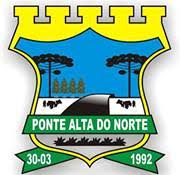 ESCOLA: CEME RECANTO DA CRIANÇAPROFESSORAS: ADRIANA DOS SANTOSARIELLA BAILTURMA: PRÉ ITURNO: MATUTINO/VESPERTINOATIVIDADES REMOTAS/ NÃO PRESENCIAIS: 27/07/2020 A 31/07/2020SEGUNDA-FEIRA FEIRA 27/07 PARA COMEÇAR A SEMANA DE ESTUDOS IREMOS RELEMBRAR OS NÚMEROS QUE JÁ APRENDEMOS. NO YOUTUBE VAMOS VER UM VÍDEO QUE TEM COMO TÍTULO “VAMOS CONTAR ATÉ 5? - ENSINA CRIANÇA A CONTAR DE 1 A 5”. O LINK É ESTE HTTPS://WWW.YOUTUBE.COM/WATCH?V=KS6XHPC81OA.DEPOIS DE ASSISTIRMOS O VÍDEO IREMOS PARA A PÁGINA 54 REALIZAR A NOSSA ATIVIDADE QUE É FAZER O CONTORNO DO NUMERAL DE 1 A 5 E DEPOIS ESCREVÊ-LO AO LADO.TERÇA–FEIRA 28/07 VAMOS APRENDER SOBRE PERTO E LONGE?NA ATIVIDADE DA PÁGINA 55 VOCÊ VAI VER UM MENINO QUE TEM A BOLA PERTO DELE E OUTRO QUE TEM A BOLA LONGE. VOCÊ IRÁ PINTAR SOMENTE O MENINO QUE ESTÁ COM A BOLA PERTINHO DELE.NA PÁGINA 56 TAMBÉM IREMOS APRENDER SOBRE FINO E GROSSO.NA IMAGEM TEMOS DOIS TIPOS DE TRONCOS, OS GROSSOS, E OS FINOS. VOCÊ IRÁ PINTAR OS GROSSOS DE MARROM E DE VERDE OS FINOS, LEMBRE-SE DE DEPOIS PINTAR AS FLORES COM BASTANTE CAPRICHO!QUARTA–FEIRA 29/07NA PÁGINA 57 A ATIVIDADE É REPRESENTAR A QUANTIDADE INDICADA PELOS DEDOS ERGUIDOS, VOCÊ PODERÁ REPRESENTAR COM DESENHOS E/OU RECORTES DE JORNAIS OU REVISTAS. QUINTA–FEIRA 30/07JÁ NA PÁGINA 58 COM A AJUDA DO PAPAI, DA MAMÃE OU DE ALGUM FAMILIAR VOCÊ IRÁ COMPLETAR AS SEQUÊNCIAS DOS NÚMEROS. PODE DEPOIS DECORAR AS IMAGENS DA FORMA QUE QUISER, PINTANDO OU COLANDO PAPEL COLORIDO OU LÃ.SEXTA-FEIRA 31/07É MUITO IMPORTANTE QUE SAIBAMOS ESCREVER NOSSO NOME DIREITINHO, ENTÃO NA PÁGINA 59 VAMOS O TREINAR BASTANTE. (O FAMILIAR DEVE ESCREVER O NOME NA FOLHA)POR FIM, NA PÁGINA 60 QUERO QUE FAÇA UM DESENHO BEM BONITO SOBRE ALGO QUE VOCÊ GOSTE BASTANTE, APROVEITE! POIS É UM DESENHO LIVRE.QUE A SEMANA DE VOCÊS SEJA ILUMINADA! BOM ESTUDO!